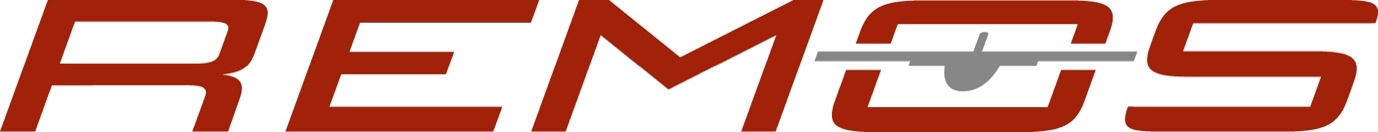 PressemitteilungPasewalk, 13. April 2016Mit Rotax 912 iS Sport und Top-AvionikpaketREMOS GXiS: Mehr als nur ein neuer Motor Die REMOS AG präsentiert auf der AERO die nächste Generation ihres Composite-Schulterdeckers GX. REMOS GXiS heißt die Neue, trägt den Einspritzermotor Rotax 912 iS Sport unter der frisch designten Cowling und bietet ein Avionikpaket, das in der Klasse der leichten Doppelsitzer Maßstäbe setzt. Mit diesem Modell sind die Weichen fürs künftige LSA mit EASA-Zulassung gestellt. Gleichzeitig wird es auch eine UL-Variante geben. Neu ist auch SMARTstart, ein System, das den Anlassvorgang konsequent vereinfacht. Die REMOS GXiS markiert einen Meilenstein in der Entwicklung des Flugzeugs, das in Pasewalk, Mecklenburg-Vorpommern, gebaut wird. Geblieben ist die bewährte Zelle des Composite-Schulterdeckers, während die Ingenieure die technische Basis „unter der Haube“ nahezu komplett neu erfunden haben. Mit diesem Muster wird die Zulassung als CS-LSA bei der europäischen Luftfahrtbehörde EASA angestrebt. Wesentliche Neuerung der GXiS ist die Integration des Rotax 912 iS Sport. Der Flugmotor mit elektronisch gesteuerter Benzineinspritzung ist sparsamer und gleichzeitig drehmomentstärker als als die ebenfalls 74 kW (100 PS) starke Vergaserversion. Mögliche Probleme wie Vergaservereisung gehören mit diesem Triebwerk der Vergangenheit an. Im Zusammenspiel mit einem MT-Propeller sind flotte Start- und Reiseflugleistungen garantiert. Diesen Propeller gibt es in einer starren Version oder mit einer hydraulischen Constant-Speed-Regelung. Insbesondere für die UL-Version ist ein starrer NEUFORM-Propeller im Angebot, der sich bereits in anderen REMOS-Modellen bewährt hat. Auf den ersten Blick erkennbar ist die neu gestaltete Cowling der GXiS mit dem markanten Lufteinlass, der Teil des für den Rotax-Motor optimierten Kühlsystems ist. Von außen nicht sichtbar sind hingegen die tief greifenden Modifikationen am Treibstoffsystem und an der Bordelektrik, die notwendig waren, um den Motor zu implementieren. Das Ergebnis dieser Entwicklung ist ein Flugzeug, bei dem Benutzerfreundlichkeit und Sicherheit an oberster Stelle stehen. Den REMOS-Ingenieuren ist es gelungen, den Anlassvorgang des Motors bei der REMOS GXiS fast so einfach wie beim Auto zu gestalten. Sämtliche Systemchecks, um die sich bisher der Pilot kümmern musste, laufen weitgehend automatisiert ab. Dieses System trägt den Namen REMOS SMARTstart. Herzstück insbesondere der voll ausgestatteten LSA-Version ist aus Pilotensicht das neue Avionikpaket. Zwei berührungsempfindliche 10-Zoll-Bildschirme des EFIS-Systems Dynon SV-D1000T/B umfassen das zentral ins Panel eingelassene Garmin GTN 750, das als Navigationssystem sowie als zentrales Kontrollelement für Funk, Audiopanel und Transponder dient. Es kommen durchweg Geräte international renommierter Hersteller zum Einsatz. Ein Sicherheitsplus ist das Kollisionswarnsystem TRX-1500 von Air Avionics, das ADS-B- und FLARM-Signale auf dem EFIS darstellt. Seinerseits ist der Transponder der GXiS in der Lage, selbst ADS-B-Signale zu senden. Wie alle REMOS-Flugzeuge, hat auch die GXiS ein Gesamtrettungssystem an Bord. Zulieferer ist der amerikanische Hersteller BRS. In dieser Ausstattung markiert die GXiS den Serienstandard für das künftige europäische LSA. Wie alle aktuellen REMOS-Flugzeuge, ist auch die GXiS für 600 kg MTOW ausgelegt. Das auf der Messe ausgestellte Flugzeug mit Echo-Klasse-Kennzeichen wird im Rahmen der laufenden EASA-Zulassung der Flugerprobung und weiteren Tests dienen. Ihren ersten Motorlauf hatte die GXiS am 7. April 2016 in Pasewalk. Der Erstflug soll in Kürze erfolgen. Die neue REMOS GXiS wird außerdem als Ultraleichtflugzeug angeboten. Vorgesehen sind dafür kompaktere Avionikpakete – beispielsweise gibt es das SkyView auch mit 7-Zoll-Bildschirm – und der starre Dreiblatt-Propeller von NEUFORM. Daten und FaktenFlugleistungen 	GXiS (Ultraleicht)		GXiS (LSA)Reisegeschw. bei 5000 1/min		189 km/h / 102 KTAS	Startrollstrecke 	88 m		187 mStartstrecke	130 m		322 mLandestrecke 	185 m 		233 mLastvielfaches		+4,0 g / -2,0 g	Reichweite 		975 km / 526 NM	Flugdauer bei 4200 1/min		  6,5 h	Verbrauch bei 4200 1/min		12,1 l/h	Dimensionen			Spannweite		  9,32 m	Länge 		  6,60 m 	Höhe 		  2,28 m	Flügelfläche 		10,97 m2	Kabinenbreite		  1,19 m	Geschwindigkeiten			Mindestgeschw. 			in Landekonf. (VS0) 	65 km/h / 35 KIAS		77 km/h / 42 KIASbestes Steigen (VY)		111 km/h / 60 KIAS	Manövergeschw. (VA)		174 km/h / 94 KIAS	höchstzul. Reisegeschw. (VNO)		198 km/h / 107 KIAS	max. Horizontalgeschw. (VH)		204 km/h / 110 KIAS	höchstzul. Geschw. (VNE) 		249 km/h / 134 KIAS 	Massen			max. Abflugmasse	472,5 kg		600 kg Kraftstoffmenge 		84 l / 60 kgAlle Bilder auf diesem Medium sind frei zur Veröffentlichung, bitte mit dem Hinweis „REMOS AG“. Für Details bitte einfach in die Dateinamen schauen. Pressekontakt: REMOS AG Franzfelde 31 17309 PasewalkGermanyVertrieb: 	Jürgen Rehländer 	juergen.rehlaender@remos.com	Tel.: +49 170 3468616Öffentlichkeitsarbeit & Marketing: 	Patrick Holland-Moritz 	patrick.holland-moritz@remos.com 	Tel.: +49 151 46533333